ДЕПАРТАМЕНТ ОБРАЗОВАНИЯ И НАУКИХАНТЫ-МАНСИЙСКОГО АВТОНОМНОГО ОКРУГА - ЮГРЫПРИКАЗот 17 марта 2023 г. N 10-П-633ОБ УТВЕРЖДЕНИИ ПОЛОЖЕНИЯ И СОСТАВА КОНКУРСНОЙ КОМИССИИПО ОТБОРУ ПРЕТЕНДЕНТОВ НА ПРАВО ПОЛУЧЕНИЯ СУБСИДИИ СОЦИАЛЬНООРИЕНТИРОВАННОЙ НЕКОММЕРЧЕСКОЙ ОРГАНИЗАЦИЕЙ, ОКАЗЫВАЮЩЕЙУСЛУГИ (ВЫПОЛНЯЮЩЕЙ РАБОТЫ) В СФЕРЕ ОБРАЗОВАНИЯ, В ТОМ ЧИСЛЕОБЩЕСТВЕННО ПОЛЕЗНЫЕ УСЛУГИ ПО ПРОВЕДЕНИЮ МЕРОПРИЯТИЯ"ФОРМИРОВАНИЕ ГУМАННОГО ОТНОШЕНИЯ К ЖИВОТНЫМВ ОБРАЗОВАТЕЛЬНЫХ ОРГАНИЗАЦИЯХ (РЕГИОНАЛЬНАЯ АКЦИЯ)"В соответствии с Порядком предоставления субсидии социально ориентированным некоммерческим организациям на оказание услуг (выполнение работ) в сфере образования (приложение 4), утвержденным приказом Департамента образования и науки Ханты-Мансийского автономного округа - Югры от 20 февраля 2023 года N 3-нп "Об утверждении Порядков предоставления субсидий из бюджета Ханты-Мансийского автономного округа - Югры юридическим лицам (за исключением государственных учреждений), индивидуальным предпринимателям, физическим лицам - производителям товаров, работ, услуг, некоммерческим организациям, не являющимся государственными учреждениями", в целях исполнения поручения Губернатора Ханты-Мансийского автономного округа - Югры в проведении мероприятия, направленного на формирование гуманного отношения к животным в образовательных организациях, приказываю:1. Утвердить:1.1. Положение о конкурсной комиссии по отбору претендентов на право получения субсидии социально ориентированной некоммерческой организацией, оказывающей услуги (выполняющей работы) в сфере образования, в том числе общественно полезные услуги по проведению мероприятия "Формирование гуманного отношения к животным в образовательных организациях (региональная акция)" (далее - Положение) (Приложение 1).1.2. Состав конкурсной комиссии (Приложение 2).2. Отделу воспитания и организации отдыха детей Управления воспитания и обеспечения безопасности детей Департамента образования и науки Ханты-Мансийского автономного округа - Югры (далее - Департамент) организовать работу по проведению Конкурсного отбора претендентов на право получения субсидии социально ориентированной некоммерческой организацией, оказывающей услуги (выполняющей работы) в сфере образования, в том числе общественно полезные услуги по проведению мероприятия "Формирование гуманного отношения к животным в образовательных организациях (региональная акция)", в соответствии с утвержденным Положением.3. Административно-ресурсному отделу Административного управления Департамента (А.В.Никонов) обеспечить рассылку настоящего приказа и опубликовать на официальном сайте Департамента в трехдневный срок со дня регистрации.4. Контроль за исполнением настоящего приказа возложить на заместителя директора Департамента (И.В.Святченко).Директор ДепартаментаА.А.ДРЕНИНПриложение 1к приказуДепобразования и науки Югрыот 17.03.2023 N 10-П-633ПОЛОЖЕНИЕО КОНКУРСНОЙ КОМИССИИ ПО ОТБОРУ ПРЕТЕНДЕНТОВ НА ПРАВОПОЛУЧЕНИЯ СУБСИДИИ СОЦИАЛЬНО ОРИЕНТИРОВАННОЙ НЕКОММЕРЧЕСКОЙОРГАНИЗАЦИЕЙ, ОКАЗЫВАЮЩЕЙ УСЛУГИ (ВЫПОЛНЯЮЩЕЙ РАБОТЫ)В СФЕРЕ ОБРАЗОВАНИЯ, В ТОМ ЧИСЛЕ ОБЩЕСТВЕННО ПОЛЕЗНЫЕ УСЛУГИПО ПРОВЕДЕНИЮ МЕРОПРИЯТИЯ "ФОРМИРОВАНИЕ ГУМАННОГО ОТНОШЕНИЯК ЖИВОТНЫМ В ОБРАЗОВАТЕЛЬНЫХ ОРГАНИЗАЦИЯХ (РЕГИОНАЛЬНАЯАКЦИЯ)"I. Общие положения1.1. Настоящее Положение о конкурсной комиссии по отбору претендентов на право получения субсидии социально ориентированной некоммерческой организацией, оказывающей услуги (выполняющей работы) в сфере образования, в том числе общественно полезные услуги по проведению мероприятия "Формирование гуманного отношения к животным в образовательных организациях (региональная акция)" определяет цели создания, функции, порядок деятельности конкурсной комиссии (далее соответственно - Положение о конкурсной комиссии, конкурсная комиссия, конкурсный отбор).II. Цели и задачи конкурсной комиссии2.1. Конкурсная комиссия создается в целях проведения конкурсного отбора в соответствии с Порядком предоставления субсидии социально ориентированным некоммерческим организациям на оказание услуг (выполнение работ) в сфере образования (приложение 4), утвержденным приказом Департамента образования и науки Ханты-Мансийского автономного округа - Югры от 20 февраля 2023 года N 3-нп "Об утверждении Порядков предоставления субсидий из бюджета Ханты-Мансийского автономного округа - Югры юридическим лицам (за исключением государственных учреждений), индивидуальным предпринимателям, физическим лицам - производителям товаров, работ, услуг, некоммерческим организациям, не являющимся государственными учреждениями" (далее - Порядок).2.2. Задачей конкурсной комиссии является:- оценивание представленных документов в соответствии с критериями конкурсного отбора, указанными в пункте 25 Порядка.III. Порядок формирования конкурсной комиссии3.1. Конкурсная комиссия является коллегиальным органом.3.2. В состав конкурсной комиссии входит пять членов, в их числе - председатель конкурсной комиссии, заместитель председателя конкурсной комиссии, секретарь конкурсной комиссии с правом голоса, члены конкурсной комиссии.3.3. Состав конкурсной комиссии формируется из числа государственных гражданских служащих Департамента, представителей общественности и утверждается приказом Департамента.IV. Права и обязанности конкурсной комиссии4.1. Конкурсная комиссия оценивает документы, представленные претендентами для участия в конкурсном отборе в соответствии с критериями, указанными в пункте 25 Порядка.4.2. Члены конкурсной комиссии имеют право:4.2.1. Проверять правильность ведения и содержания записей Протокола, в том числе правильность отражения в Протоколе своего мнения.4.2.2. Письменно излагать свое особое мнение в случае, если оно отличается от решения, принятого конкурсной комиссией.4.3. Члены конкурсной комиссии обязаны:4.3.1. Лично присутствовать на заседаниях конкурсной комиссии и принимать решения по вопросам конкурсного отбора претендентов.4.3.2. Знакомиться с документами претендентов.V. Организация деятельности конкурсной комиссии5.1. Конкурсная комиссия осуществляет свою деятельность по рассмотрению и конкурсному отбору претендентов в соответствии с Положением о конкурсной комиссии и Порядком.5.2. Заседание конкурсной комиссии считается правомочным, если на нем присутствуют не менее половины от общего числа членов конкурсной комиссии.5.3. Председатель конкурсной комиссии:5.3.1. Осуществляет общее руководство работой конкурсной комиссии.5.3.2. Назначает дату, время и место проведения заседания конкурсной комиссии.5.3.3. Проводит заседания конкурсной комиссии в соответствии с настоящим Положением.5.3.4. Распределяет при необходимости обязанности между членами конкурсной комиссии.5.3.5. Осуществляет контроль за соблюдением сроков рассмотрения документов претендентов.5.4. В отсутствие председателя конкурсной комиссии его обязанности исполняет его заместитель.5.5. Конкурсная комиссия:5.5.1. Проводит экспертизу документов претендентов на их соответствие перечню, установленному Порядком.5.6. Секретарь конкурсной комиссии:5.6.1. В целях подготовки заседания конкурсной комиссии не менее чем за 2 рабочих дня уведомляет в устной форме членов конкурсной комиссии о дате, времени и месте проведения заседания конкурсной комиссии.5.6.2. Принимает участие в заседаниях конкурсной комиссии по рассмотрению документов претендентов.Приложение 2к приказуДепобразования и науки Югрыот 17.03.2023 N 10-П-633СОСТАВКОНКУРСНОЙ КОМИССИИ, ПРОВОДЯЩЕЙ КОНКУРСНЫЙ ОТБОРПРЕТЕНДЕНТОВ НА ПРАВО ПОЛУЧЕНИЯ СУБСИДИИ СОЦИАЛЬНООРИЕНТИРОВАННОЙ НЕКОММЕРЧЕСКОЙ ОРГАНИЗАЦИЕЙ, ОКАЗЫВАЮЩЕЙУСЛУГИ (ВЫПОЛНЯЮЩЕЙ РАБОТЫ) В СФЕРЕ ОБРАЗОВАНИЯ, В ТОМ ЧИСЛЕОБЩЕСТВЕННО ПОЛЕЗНЫЕ УСЛУГИ ПО ПРОВЕДЕНИЮ МЕРОПРИЯТИЯ"ФОРМИРОВАНИЕ ГУМАННОГО ОТНОШЕНИЯ К ЖИВОТНЫМВ ОБРАЗОВАТЕЛЬНЫХ ОРГАНИЗАЦИЯХ (РЕГИОНАЛЬНАЯ АКЦИЯ)"1. Заместитель директора Департамента либо лицо, его замещающее, председатель конкурсной комиссии.2. Начальник отдела воспитания и организации отдыха детей Управления воспитания и обеспечения безопасности детей Департамента либо лицо, его замещающее, заместитель председателя конкурсной комиссии.3. Консультант отдела воспитания и организации отдыха детей Управления воспитания и обеспечения безопасности детей Департамента либо лицо, его замещающее, секретарь конкурсной комиссии.4. Начальник отдела проектного управления, анализа и прогнозирования Управления программами и проектами Департамента либо лицо, его замещающее, член конкурсной комиссии.5. Представитель ветеринарной службы Ханты-Мансийского автономного округа - Югры, член конкурсной комиссии (по согласованию).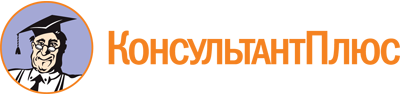 Приказ Департамента образования и науки ХМАО - Югры от 17.03.2023 N 10-П-633
"Об утверждении Положения и состава конкурсной комиссии по отбору претендентов на право получения субсидии социально ориентированной некоммерческой организацией, оказывающей услуги (выполняющей работы) в сфере образования, в том числе общественно полезные услуги по проведению мероприятия "Формирование гуманного отношения к животным в образовательных организациях (региональная акция)"Документ предоставлен КонсультантПлюс

www.consultant.ru

Дата сохранения: 30.06.2023
 